Права и льготы детей-инвалидов и их родителей в РФКакие же права и льготы детей-инвалидов и их родителей предусмотрены в РФ?Что значит понятие «ребенок-инвалид»?Понятие инвалидности закреплено в статье 1 ФЗ «О социальной защите инвалидов в Российской Федерации». Согласно закону, инвалид – это лицо, имеющее серьезные нарушения здоровья, провоцирующие устойчивое расстройство тех или иных функций организма в результате заболеваний, травм или иных дефектов, приводящих к ограничению жизнедеятельности данного лица и необходимости его социальной защиты. При этом под ограничением жизнедеятельности понимается полная или частичная неспособность обслуживать себя, контролировать свое поведение, самостоятельно передвигаться, общаться, ориентироваться, обучаться и заниматься трудовой деятельностью.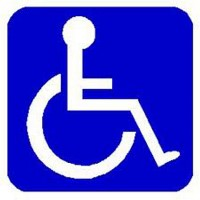 В зависимости от тяжести заболевания или последствий травм, а также, степени расстройства функций организма, устанавливается группа инвалидности. Детьми-инвалидами считаются лица, не достигшие 18 лет. Признать лицо инвалидом можно в результате медико-социальной экспертизы. Направление на эту экспертизу можно получить в поликлинике, больнице, пенсионном фонде или органах соцзащиты.Права и льготы детей-инвалидов и их родителей делятся на несколько категорий:- пенсионные льготы,- трудовые льготы,- жилищные льготы,- транспортные льготы,- льготы и права, связанные с воспитанием и обучением детей-инвалидов,- льготы на медицинское и санаторно-курортное обслуживание детей-инвалидов,- налоговые льготы.Пенсионные льготы для детей-инвалидов и их родителейВ соответствии с законом, детям-инвалидам и их родителям (или другим лицам, осуществляющим уход за ними) полагаются некоторые пособия.Во-первых, в соответствии с Законом РФ «О государственных пенсиях», дети-инвалиды имеют право на социальную пенсию и надбавки к ней.Во-вторых, согласно Указу президента РФ от 17 марта 1994 года №551, трудоспособные лица, осуществляющие уход за детьми-инвалидами и по этой причине не работающими, имеют право на пособие в размере 60% от МРОТ.В-третьих, в соответствии с Законом РФ «О государственных пенсиях», матери детей-инвалидов, воспитавшие своих детей до 8-летнего возраста, имеют право на начисление пенсии с 50 лет при наличии 15-летнего трудового стажа. Все время ухода за ребенком засчитывается в трудовой стаж матерям.Трудовые льготы для родителей детей-инвалидовТрудно даже представить, как тяжело работать матери, ухаживающей за ребенком-инвалидом. А нанять няню, умеющую работать с особенными детьми крайне сложно – тем более, не каждому это по карману. Кроме того, редкая мать согласится оставить своего ребенка на чужого человека, зная о его беспомощности.В связи с этим, в законодательстве РФ предусмотрены трудовые права и льготы для родителей детей-инвалидов.Например, в соответствии с КЗоТ РФ, если женщина является матерью ребенка-инвалида, не достигшего 16 лет, она имеет право на неполную рабочую неделю или неполный рабочий день с сохранением заработной платы, в зависимости от отработанного времени.Кроме того, женщин, имеющих на руках детей-инвалидов, закон запрещает привлекать к сверхурочным работам и направлять в командировки без их письменного на то согласия.В связи с тем, что инвалидность – это всегда дополнительные расходы в условиях менее разнообразного выбора на рынке труда, работодатель, согласно закону, не имеет права отказывать матери ребенка-инвалида в приеме на работу, объясняя это наличием у нее больного малыша.Среди прав и льгот родителей детей-инвалидов имеется также запрет на увольнение одиноких матерей, имеющих ребенка-инвалида, по инициативе работодателя. Исключение составляют только случаи ликвидации предприятия. Но и в этом случае мать ребенка-инвалида могут уволить только при условии ее последующего незамедлительного трудоустройства. Эти нормы прописаны в КЗоТ.В соответствии с тем же КЗоТ, одному из работающих родителей ребенка-инвалида положено 4 дополнительных выходных дня в месяц. Эти выходные дни можно разделить между собой, если работают оба родителя, либо использовать в одиночку.Жилищные льготы детей-инвалидов и их родителейДля того, чтобы хотя бы немного облегчить жизнь детям-инвалидам и их родителям, закон предусматривает некоторые жилищные льготы для детей-инвалидов и их родителей.Среди таких льгот выделяются следующие:- право на первоочередное предоставление жилых помещений (в самую первую очередь жилье получают дети, нуждающиеся в улучшении жилищных условий и страдающие тяжелыми формами хронических заболеваний).- право на дополнительную жилую площадь (отдельная комната или дополнительные 10 кв.метров) при наличии у ребенка-инвалида заболеваний, перечень которых утвержден постановлением Правительства РФ №214 от 28.02.1996г. и Приказом Департамента здравоохранения г.Москвы от 26.03.1996г. №175. При этом предоставленная жилая площадь не считается излишней и оплачивается в одинарном размере с учетом имеющихся льгот детей-инвалидов и их родителей.- право на первоочередное получение земельных участков (в соответствии с ФЗ РФ «О социальной защите инвалидов в РФ» от 24.11.1995г.)- льготы детей-инвалидов и их родителей распространяются также и на размер квартплаты – семьи, имеющие детей-инвалидов, пользуются скидкой не менее 50% на оплату квартиры, коммунальных и других видов услуг по содержанию жилья.Транспортные льготы детей-инвалидов и их родителейКак сами дети-инвалиды, так и лица, осуществляющие уход за ними, пользуются правом бесплатного проезда в общественном транспорте городского и пригородного сообщения (за исключением такси).Основанием для получения этого права ребенком-инвалидом служит наличие пенсионного удостоверения и документа, удостоверяющего личность. Лицо, ухаживающее за ребенком-инвалидом, получает право бесплатного проезда на основании справки единого образца, выдаваемой органами социальной защиты, и документы, удостоверяющего личность. Основанием для получения такой льготы детьми-инвалидами и их родителями служит ФЗ РФ «О социальной защите инвалидов в РФ» от 24.11.1995г.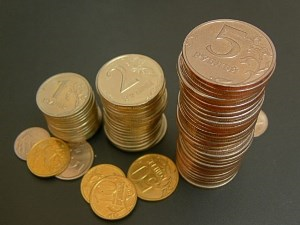 Что касается стоимости проезда на междугородных линиях воздушного, железнодорожного, речного и автомобильного транспорта, то дети-инвалиды имеют право на скидку 50%. Эта скидка действует неограниченное количество раз в период с 1 октября по 15 мая и одни раз (проезд туда и обратно) в летний период.Так как дети-инвалиды нуждаются в частых медицинских осмотрах и лечении, закон дает право бесплатного проезда для детей-инвалидов и их родителей к месту лечения и обратно, если в законодательстве РФ на тот момент не имеется более льготных условий. Но нужно учитывать – данной льготой может пользоваться только родитель, сопровождающий ребенка-инвалида к месту лечения. Кроме того, льготный проезд возможен только в автобусах пригородного, междугородного или внутрирегионального направлений.Льготы и права, связанные с воспитанием и обучением детей-инвалидовНи для кого не секрет, что обучение и воспитание детей-инвалидов – тяжкий труд. И для того, чтобы помочь таким детям адаптироваться в социуме и почувствовать себя такими же, как и остальные (насколько это возможно, конечно), необходимо очень серьезно постараться. С этой целью и созданы льготы и права для детей-инвалидов, связанные с их воспитанием и обучением.Специально для детей-инвалидов дошкольного возраста создаются все необходимые условия для возможности посещения дошкольных учреждений вместе с другими детьми. В случае, если состояние ребенка слишком тяжелое, его направляют в специализированное дошкольное учреждение, предназначенное для детей-инвалидов. Такая норма прописана в ФЗ РФ «О социальной защите инвалидов в РФ» от 24.11.1995г.Все дети-инвалиды пользуются правом первоочередного поступления в дошкольное учреждение (в соответствии с Указом президента РФ от 02.10.1992г.Также имеются некоторые другие льготы для родителей детей-инвалидов. В частности, родители ребенка-инвалида имеют право на освобождение от оплаты детского дошкольного учреждения. Эта норма прописана в Постановлении Верховного Совета РФ от 6.03.1992г. №2464-1.В случае, если ребенок-инвалид не способен обучаться в коллективе, имеется возможность организовать его обучение на дому и в негосударственных образовательных учреждениях. Порядок организации такого рода обучения и другие нюансы, касающиеся домашнего образования, можно найти в Постановлении Правительства РФ от 18.07.1996г. №861.Согласно ФЗ РФ «Об образовании» от 13.01.1996г. №12, для обучения детей-инвалидов создаются специальные коррекционные группы, классы или целые образовательные учреждения. Благодаря таким мерам, происходит успешное обучение, воспитание и интеграция в общество детей-инвалидов. Финансирование таких образовательных учреждений осуществляется в большем объеме, чем финансирование других образовательных учреждений. Причем отправлять детей в эти образовательные учреждения можно лишь на основании заключения врача и при согласии родителей или опекунов.Льготы на медицинское и санаторно-курортное обслуживание детей-инвалидовДети-инвалиды часто нуждаются в дорогостоящих лекарствах, поэтому закон дает право на такого рода льготы детям-инвалидам.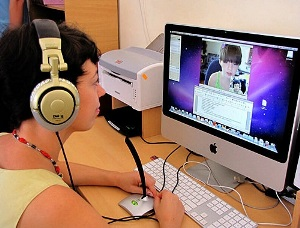 В соответствии с Постановлением Правительства РФ от 30.07.1994г. №890 и Постановлением Правительства РФ от 10.07.1995г., дети-инвалиды имеют право на бесплатные лекарства и иные средства реабилитации (коляски, протезно-ортопедические изделия и т.д.) по рецепту врача.Дети-инвалиды также имеют право на бесплатное предоставление санаторной путевки для ребенка-инвалида и лица, сопровождающего его. Если лицо, сопровождающее ребенка-инвалида, официально трудоустроено – ему выдается листок временной нетрудоспособности в связи с сопровождением ребенка.Налоговые льготы детей-инвалидов и их родителейДля родителей детей-инвалидов предусмотрены некоторые налоговые льготы. Например, совокупный доход, облагаемый налогом, уменьшается на сумму дохода, не превышающего за каждый полный месяц, в течение которого получен доход, трехкратного установленного законом размера минимальной месячной оплаты труда одного из родителей (по их выбору), на содержании которого находится совместно с ним проживающий и требующий постоянного ухода ребенок-инвалид.Данная льгота для родителей детей-инвалидов может быть получена на основании пенсионного удостоверения, решений органов опеки и попечительства и медицинской справки, подтверждающей необходимость постоянного ухода за ребенком. Кроме того, будет необходима справка из жилищного органа о совместном проживании ребенка-инвалида и его родителей.При этом необходима справка, подтверждающая тот факт, что данной льготой пользуется только один родитель.Знайте свои права и помните – безвыходных ситуаций нет! Права и льготы детей-инвалидов и их родителей в РФ закреплены в законе – и они должны выполняться.